В деревне Верхнее Качеево 1 Мая провели совместно с  молодым поколением и Верхнекачеевским сельским клубом уборку от мусора улицы и возле речки.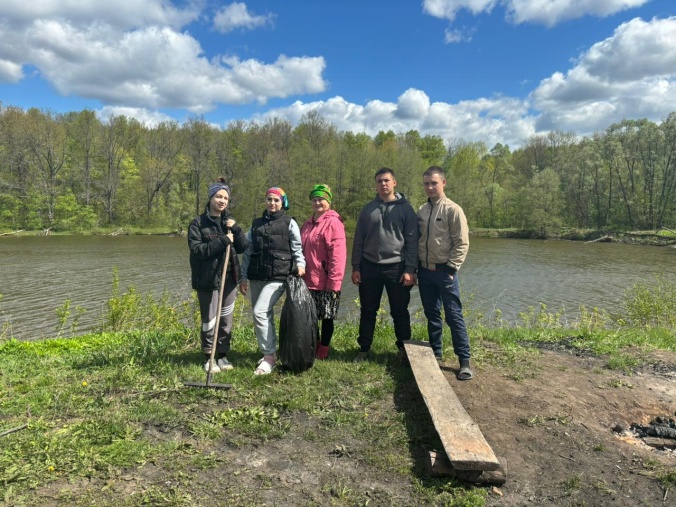 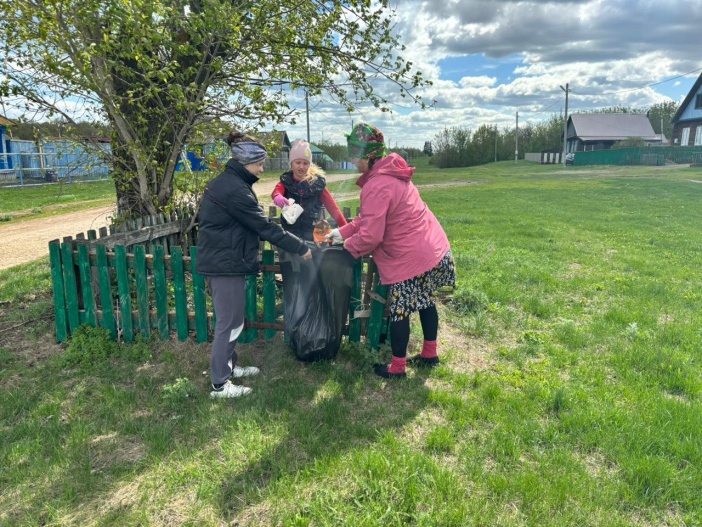 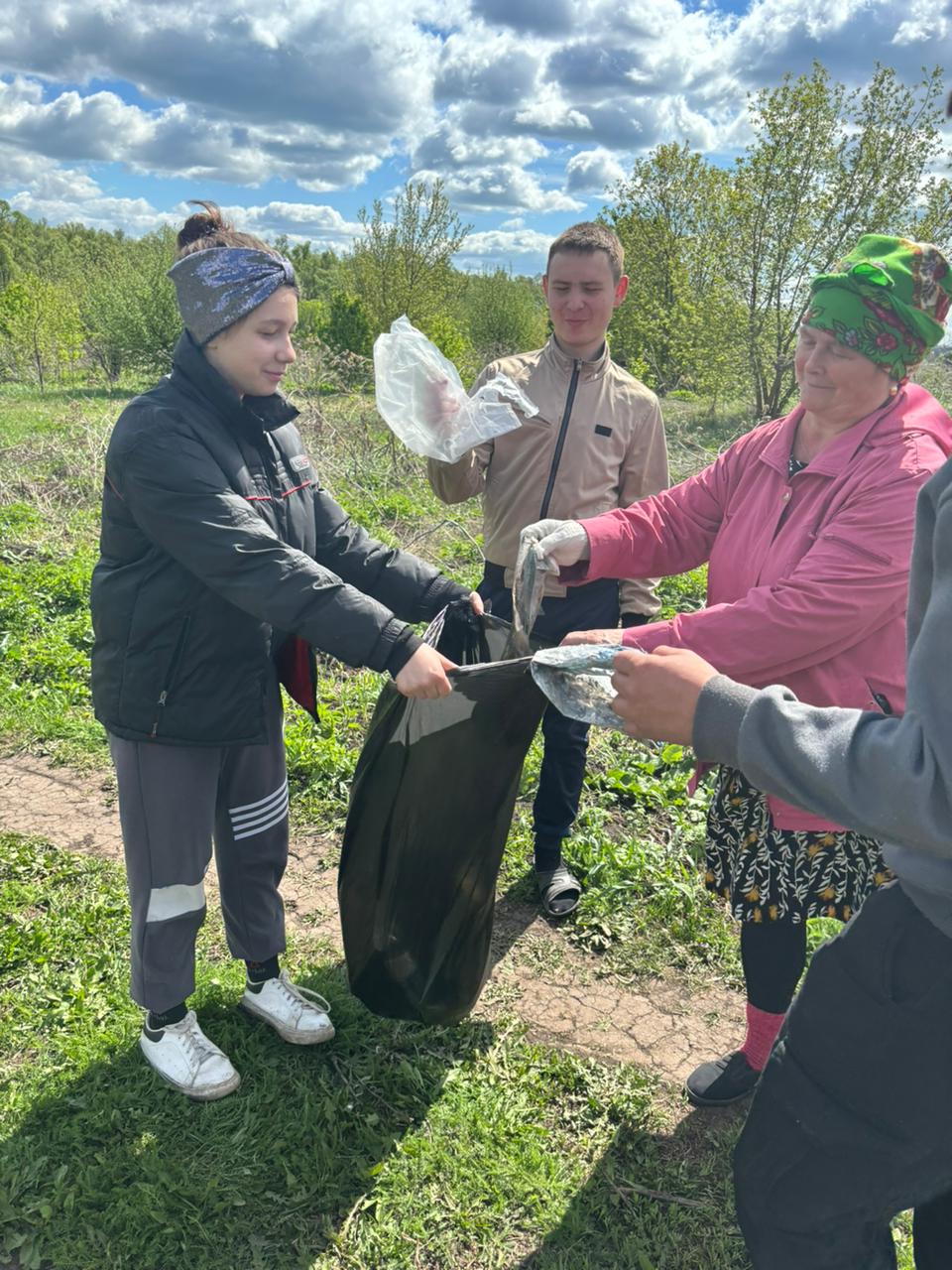 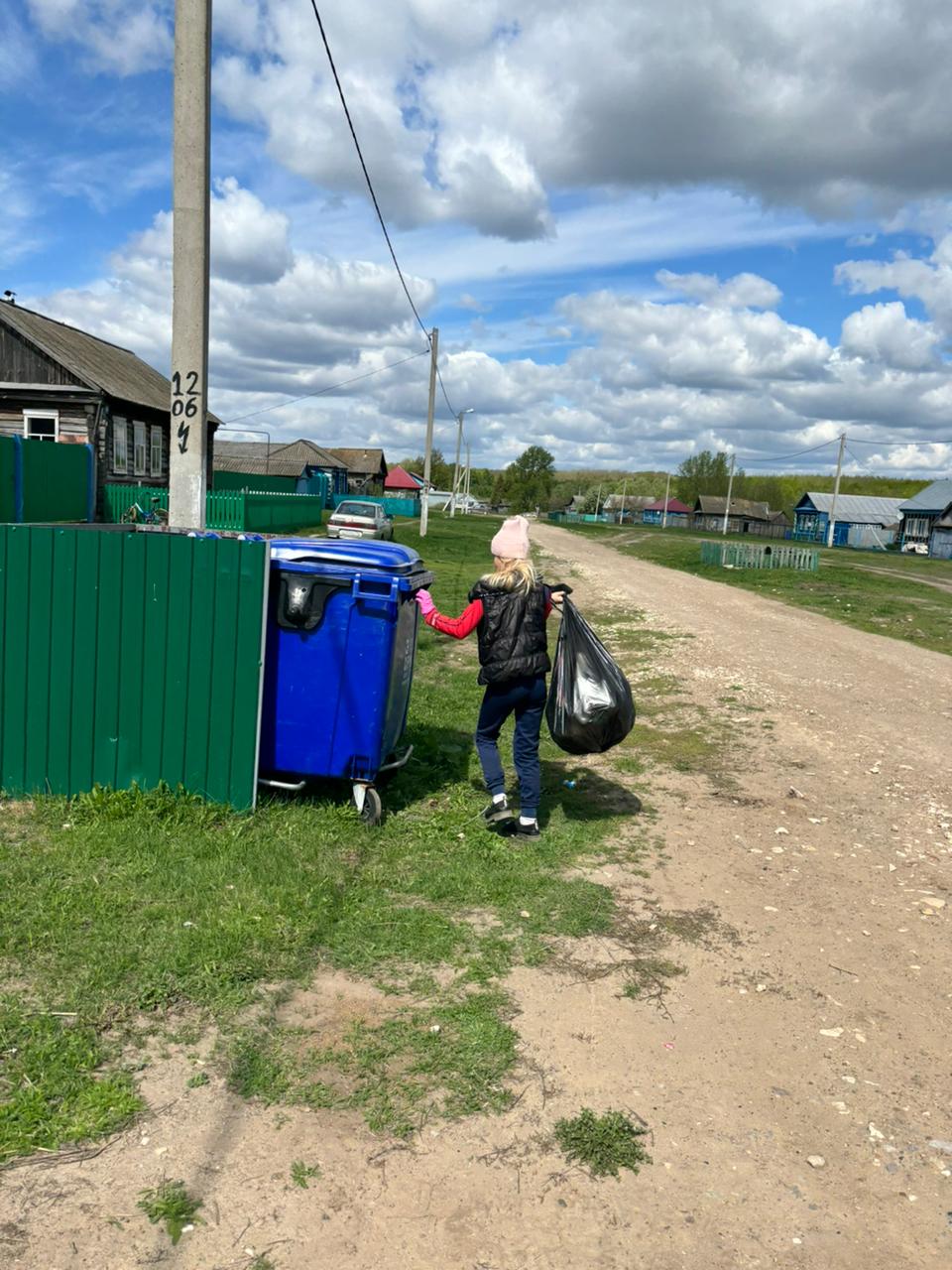 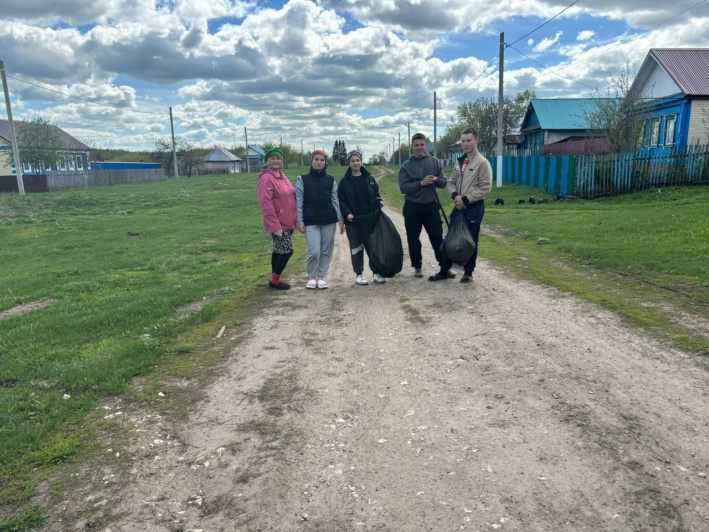 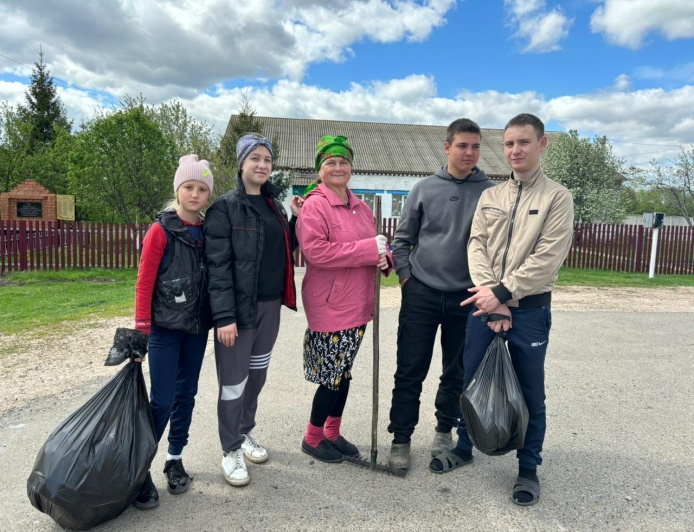 